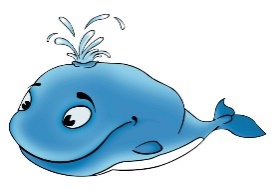 wh- Wally the whisperer. *question words use this codeBlow softly on the palm of your hand. This air should be felt when saying wh.Write down 5 interesting questions about history using the wh code. 1.2.3.4.5.gu – 2 letter g. Never at the end of a wordWhy is the silent e on the end of the word plague?Can you find and explain any other examples where gu is not at the start of a word?whisperguard